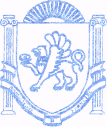                   РЕСПУБЛІКА КРИМ	         РЕСПУБЛИКА КРЫМ	 КЪЫРЫМ ДЖУМХУРИЕТИ    БАХЧИСАРАЙСЬКИЙ РАЙОН	         БАХЧИСАРАЙСКИЙ РАЙОН	 БАГЪЧАСАРАЙ БОЛЮГИ                  АДМІНІСТРАЦІЯ	                                                        АДМИНИСТРАЦИЯ                                                       УГЛОВОЕ КОЙ УГЛІВСЬКОГО  СІЛЬСЬКОГО  ПОСЕЛЕННЯ	       УГЛОВСКОГО СЕЛЬСКОГО ПОСЕЛЕНИЯ         КЪАСАБАСЫНЫНЪ ИДАРЕСИПОСТАНОВЛЕНИЕ24 октября 2018 года								№ 204О внесении изменений в постановление администрацииУгловского сельского поселения № 33-1 от 21.03.2017г.«Об утверждении Положения о размещениинестационарных торговых объектов на территориимуниципального образования Угловского сельское поселениеБахчисарайского района Республики Крым»В соответствии с Федеральным законом от 06.10.2003 № 131-ФЗ "Об общих принципах организации местного самоуправления в Российской Федерации", Федеральным законом от 28.12.2009 № 381-ФЗ "Об основах государственного регулирования торговой деятельности в Российской Федерации", с приказом Министерства промышленной политики Республики Крым  от 26 декабря 2014 года  № 129 «Об утверждении органами местного самоуправления схем размещения нестационарных торговых объектов», Поручений Главы Республики Крым от 25.09.2015 года № 01-62/277 и № 01-62/169 от 24.06.2015 года, Уставом муниципального образования Угловское сельское поселение Бахчисарайского района Республики Крым,ПОСТАНОВЛЯЮ:Внести в постановление администрации Угловского сельского поселения № 33-1 от 21.03.2017г. «Об утверждении Положения о размещении нестационарных торговых объектов на территории муниципального образования Угловского сельское поселение Бахчисарайского района Республики Крым» следующие изменения:Добавить в Раздел 1. Общие положения прилагаемого Положения о размещении нестационарных торговых объектов на территории муниципального образования Угловское сельское поселение Бахчисарайского района Республики Крым, утвержденного пунктом 1 настоящего Постановления пункт 1.10. следующего содержания:«1.10. В случае если выделяются места под размещение НТО со специализацией «торговля продовольственными товарами» или без проведения конкурентных процедур, администрация сельского поселения предусматривает в договорах на размещение НТО положения, включающие запрет на переуступку прав на размещение НТО, сдачу в аренду НТО, осуществление хозяйственной деятельности с применением договоров совместного пользования и доверительного управления, расположенных на земельных участках, находящихся в муниципальной собственности сельского поселения, другим субъектам хозяйствования».Добавить в Раздел 1. Предмет Договора прилагаемой Типовой формы договора о размещении нестационарного торгового объекта на земельном участке, находящемся в муниципальной собственности, утвержденной пунктом 2 настоящего Постановления пункт 1.5. следующего содержания: «1.5. Субъект торговли не имеет право на переуступку прав на размещение нестационарного торгового объекта, сдачу в аренду нестационарного торгового объекта, осуществление хозяйственной деятельности с применением договоров совместного пользования и доверительного управления, расположенных на земельных участках, находящихся в муниципальной собственности Администрации Кондратьевского сельского поселения, другим субъектам хозяйствования».Данное постановление вступает в силу с момента его обнародования и подлежит размещению на информационном стенде администрации Угловского сельского поселения и дополнительно на официальном сайте администрации Угловского сельского поселения Бахчисарайского района Республики Крым.Председатель Угловского сельского совета – глава администрации Угловского сельского поселения						Н.Н. СосницкаяИсп. Бутова Н.В.